Somerset County Foundation for Higher Education      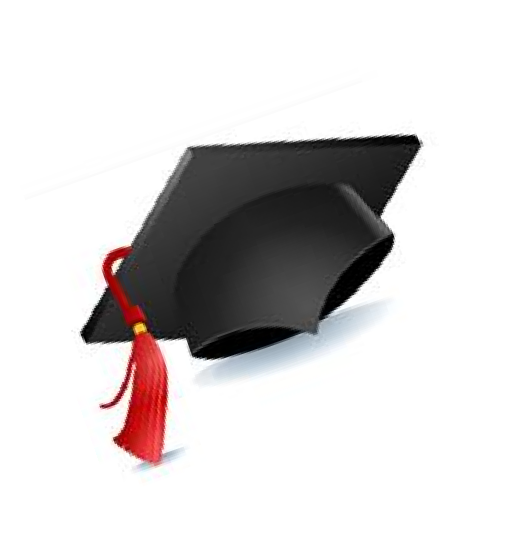 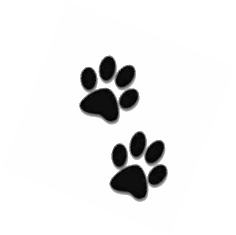 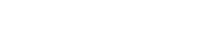 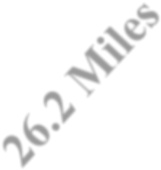 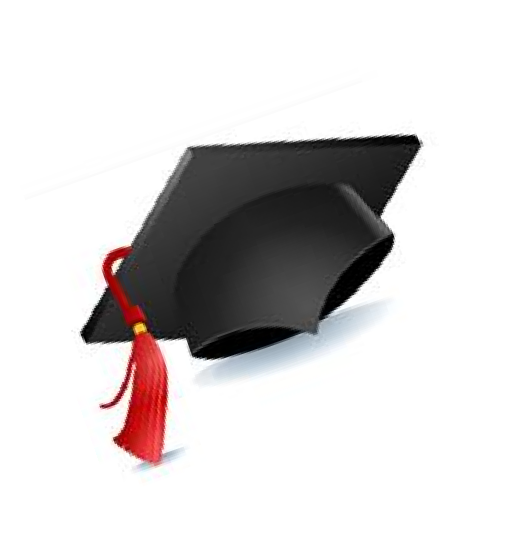 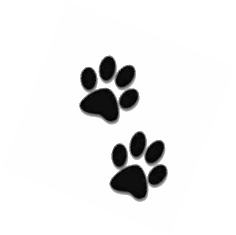 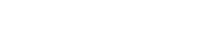 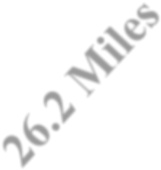       Marathon Dog Month-May 2024     WALK AT YOUR OWN CONVENIENCEPlease remember to donate a bag of dog food to the Somerset Humane Society.     IT’S A DOG’S WORLD- BE A PART OF IT!Registration before April 20th guarantees walker t-shirt size.  T-shirt awarded upon completion.  OPTIONS #2, #3, & #4 – Please email your dog’s photograph before April 20th to: sfuna.scfhe@gmail.comOption #2 – $50.00 Registration Fee is for one dog ($75 for two dogs) with a walker and a dog poster.Registration before April 20th guarantees walker t-shirt size.Option #3 - $100.00 Blue Ribbon Sponsorship is for one dog registration ($125.00 for two dogs) with a walker, a dog poster and dog’s name on t-shirt.Registration before April 20th guarantees dog’s name on t-shirt, t-shirt size, and a dog poster.Option #4 - $250.00 Best in Show Sponsorship is for one dog registration ($275 for two dogs) with a walker, a dog poster and dog’s name on t-shirt.Registration before April 20th guarantees dog’s name on t-shirt, t-shirt size, and a dog poster.Registration:    Make checks payable to: Somerset County Foundation for Higher Education  	Mail to: Somerset County Foundation for Higher Education, 6020 Glades Pike, Suite 100, Somerset, PA 15501 or drop off your registration form off at the Foundation Office in Founders Hall – George S. Cook Building.  Proceeds benefit Somerset County students acquiring post-secondary education right here in Somerset County!    Option #1 - $26.20             Option #2 - $50 or $75 (2 dogs)          Option #3 - $100.00 or $125 (2 dogs)          Option #4 - $250 or $275 (2 dogs)	CHECK THIS BOX IF YOU WISH YOUR DONATION TO BE APPLIED FOR THE PENNWEST ASN PROGRAM.Dog’s Name _________________________________________________                   Walker’s Name _______________________________________________                  Adult Shirt Size:   S  M  L  XL  XXL Address ___________________________________________City________________________State______Zip_________ Telephone_________________________________________     E-mail _________________________________________  I hereby waive and release all rights for claims or damages or suit I may have against Somerset County Foundation for Higher Education and any other officials and sponsors of the Marathon Dog Month held during the whole month of May 2024. I give the Somerset County Foundation for Higher Education permission to take and use my dog’s or my photograph in publications/advertisements. Signature___________________________________________________________________ Date ___________________ Details: Dogs register (with the assistance of their owners) to walk 26.2 miles within the month of May around our scenic one-mile track at the Somerset County Education Center or anywhere your dog likes to walk.  Dogs must complete the 26.2 miles during the whole month of May.  Marathon tracking cards will be emailed at the time of registration to assist owners in tracking the miles walked by their dogs. When dogs have fulfilled 26.2 miles, return completed cards to Suzanne Funa at the Foundation Office in Founders Hall – George S. Cook Building.  Winners will be published on our Foundation’s Facebook Page.   All tracking cards must be turned in no later than June 3rd by 12:00 PM.Entry Fee: Option #1 - $26.20 Registration Fee is for one dog with a walker. 